ЗАЯВКА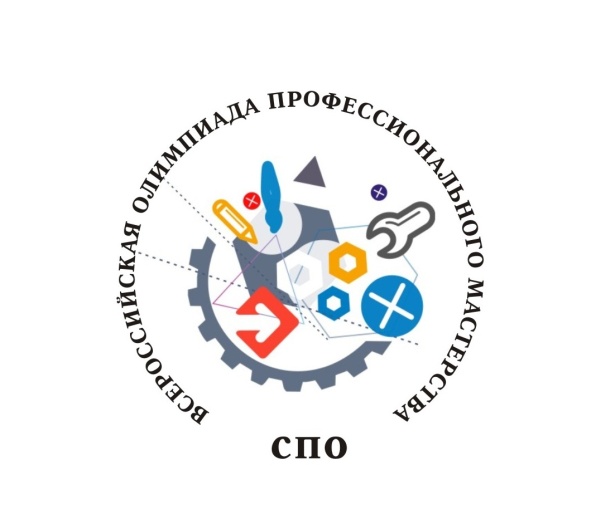 на участие в региональном этапе Всероссийской олимпиадыпрофессионального мастерства среди обучающихся профессиональныхобразовательных организаций Московской области по УГС44.00.00 Образование и педагогические наукиНаименование образовательной организации________________________________________________________Направляем для участия в региональном этапе Всероссийской олимпиады профессионального  мастерства среди обучающихся профессиональныхобразовательных организаций Московской области по УГС44.00.00 Образование и педагогические науки обучающихся:Директор ОО                                        _______________________________№п/пФИОучастникаКурс обученияСпециальностьФИОсопровождающегоКонтактный телефонИзучаемый язык